ObjectivesProgram StandardsDemonstrate proficiency according to the program standards and associated criteria1. Expectations: The teacher communicates high expectations for student learning.2. Instruction: The teacher uses research-based instructional practices to meet the needs of all students.3. Differentiation: The teacher acquires and uses specific knowledge about students’ cultural, individual intellectual and social development and uses that knowledge to adjust their practice by employing strategies that advance student learning.4. Content Knowledge: The teacher uses content area knowledge, learning standards, appropriate pedagogy and resources to design and deliver curricula and instruction to impact student learning.5. Learning Environment: The teacher fosters and manages a safe and inclusive learning environment that takes into account: physical, emotional and intellectual well-being.6. Assessment: The teacher uses multiple data elements (both formative and summative) to plan, inform and adjust instruction and evaluate student learning.7. Families and Community: The teacher communicates and collaborates with students, families and all educational stakeholders in an ethical and professional manner to promote student learning.8. Professional Practice: The teacher participates collaboratively in the educational community to improve instruction, advance the knowledge and practice of teaching as a profession, and ultimately impact student learning.Demonstrate proficiency according to disposition standardsDisposition CriteriaRequired ResourcesTeacher Education Students SharePoint Site at www.spu.edu/soe > Student and Staff Resources  link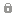 https://spuonline.sharepoint.com/sites/SOE/TEStudents/SitePages/Home.aspxDocuments and digital resources distributed online, at orientation, and across internship.AssignmentsField supervisors evaluate assignments following approximate due dates shown on the Internship Activity Timeline for the MAT Program.Reflections – Student teachers will write three reflections during internship: one at the beginning, one in the middle, and one at the end. Each reflection should use one of the program standards as an overall theme for writing. In addition, the reflection should include specific information describing how to improve in the area under consideration.Disposition Assessment – Respond to Disposition Assessment rubrics and make improvements. Discuss rubrics at the midpoint and endpoint of internship with your field supervisor and mentor teacher. Field supervisors conduct summative assessment of candidates on dispositions at the conclusion of internship.Internship Performance Criteria – Respond to Internship Performance Criteria rubrics and make improvements. Discuss rubrics at the midpoint and endpoint of internship with your field supervisor and mentor teacher. Field supervisors conduct summative assessment of candidates on dispositions at the conclusion of internship.Evaluation of Instruction – Teach at least two lessons for summative evaluation by field supervisors. Use the Internship Performance Criteria to discuss and record resultsConferencing for Improved Practice – Conference periodically with your field supervisor and mentor teacher. Discuss areas of strength and weakness, along with performance on assessments and identify specific steps for making improvements. Provide timely response to field supervisor and mentor feedback, such as submitting lesson plans for inspection before observations.GradingCandidates receive G grades until the final internship quarter. G indicates that progress is satisfactory, but carries with it no credit or grade until internship is complete. The field supervisor determines internship grades, according to Internship Grading Criteria. Candidates are not recommended for certification unless they earn an internship grade of B or above.Letter grade point equivalents:Policy NotesAcademic integrity. The SPU Catalog describes the University’s commitment to academic integrity, which is breached by academic dishonesty of various kinds. Among these is turning in another’s work as your own and committing plagiarism, which is the copying of portions of another’s words from a published or electronic source without acknowledgement of that source. The penalty for a breach of academic integrity is a failing grade for the work in question on the first offense and a failing grade for the course as a whole with repeated offenses.Assignment submission. Internship assignments are collected and evaluated in different ways. Candidates are responsible for reading assignment descriptions found on Teacher Education Students SharePoint site and for submitting assignments on time according to the Internship Checklist. Failure to submit internship assignments on time may result in a reduced internship grade and delay in certification, or additional internship experience requirements and credit retrieval.Attendance. Internship is full time for 70 days. MAT students get 1 release day per month. In general, the release days are set aside to focus on coursework, program responsibilities, and personal health. If the suggested monthly Friday date does not work for your internship, you may schedule another date with your mentor that suits your situation better. SPU cannot require school districts to provide these release days to students who are working in districts during their internships. Candidates requesting absence from internship due to illness in excess of 5 days are expected to discuss implications with their mentor teacher, field supervisor, and program chair.Contact. The order of contact during internship for problem solving includes 1) mentor teacher, 2) university field supervisor, 3) director of field placements, and 4) program chair.Disability statement. In accordance with Section 504 of the Rehabilitation Act of 1973 and the Americans with Disabilities Act of 1990, students with specific disabilities that qualify that student for academic accommodations should contact Disability Support Services (DSS) in the Center for Learning. DSS in turn will send a Disability Verification Letter to the course instructor indicating what accommodations have been approved.Diversity. The School of Education embraces and seeks the richness that diversity brings to our learningcommunity. We acknowledge that all people bear the image of God regardless of race, gender, socioeconomic status, age, religion, political history, (dis)ability, sexual orientation, language and linguistic inheritance, country of origin, past participation outside of the culture of power. Our focus is to offer and enhance opportunities to all, including those who have traditionally been underserved by and underrepresented in the institutions of our society. Our commitment is to increase the diversity of our faculty, staff, and students and to foster a hospitable climate for a diverse community reconciling all people.Flexibility. The key outcomes of this course are reflected in the University Handbook. In addition, this syllabus is a robust schedule of the content for each module. However, changes to the schedule, readings, and assignments may be made over the quarter to promote learning.Inclement weather. The University maintains an Emergency Closure Hotline (206-281-2800). In the event of inclement weather or an emergency that might close the university, please call the Hotline for the most up-to-date closure information or check the SPU website. Both will be updated before 6:00 a.m. Information on evening classes, events, and athletic games will also be updated.Incomplete coursework. Candidates may initiate request for an incomplete grade for internship due to extended illness or significant emergencies. Incomplete grades for reasons other than extended illness or significant emergencies are assigned by the program chair. Request for an incomplete grade is evaluated by the program chair. If an incomplete grade is offered, then a completion plan will also be written and followed by the candidate. Receiving an incomplete grade qualifies for an extended internship. Candidates initiating request for an incomplete grade and extended internship are responsible for understanding policies located in the Residency Teacher Certification Handbook. Receiving incomplete grades and an extended internship may require registration for additional internship credits.Number of support meetings with coordinator.Internship completion. University field supervisors account for activities shown on the Internship Activity Timeline for the MAT Program and then calculate final grades according to Internship Grading Criteria. Results are delivered to program administrators and recorded for final internship grades.Withdrawal, Suspension, or Dismissal from Internship. Withdrawal, suspension, or dismissal from internship is significant. Consequences for withdrawal, suspension, or dismissal range from placement reassignment to removal from the program. Specific policies regarding withdrawal, suspension, and dismissal from internship are located in the Residency Teacher Certification Handbook. Candidates are responsible for understanding withdrawal, suspension, and dismissal policies and for communicating with 1) mentor teachers, 2) field supervisor, 3) director of field placements, and 4) the program chair regarding issues of withdrawal, suspension, or dismissal from internship.W - EDU 6949 (CRN 25088) 5 CreditsS - EDU 6949 (CRN 47046) 7 CreditsStarts February 12, for 14 WeeksCourse Rationale and DescriptionW - EDU 6949 (CRN 25088) 5 CreditsS - EDU 6949 (CRN 47046) 7 CreditsStarts February 12, for 14 WeeksInternship is perhaps the most important part of teacher preparation. It enables candidates to apply their knowledge and skills. This is done in a supportive environment, primarily with the assistance of mentor teachers and field supervisors. As a result, candidates are able to make significant changes to their beliefs and actions, across all facets of teaching, including instruction, management, and dispositions.The focus of internship is candidate development and student achievement. These two are related and contribute the most toward a successful internship experience. Internship is also a time for candidates to form their reputations. Although candidate and student relationships matter most, candidate and mentor teacher relationships are likewise important. The way a candidate responds to feedback from nearby adults contributes significantly to growth and development, as well as future employment opportunities. Succeeding with students, but failing to demonstrate professionalism with colleagues is not enough. Succeeding with colleagues, but failing to work effectively with students is also insufficient.Internship is about growth and development so candidates are encouraged to explore and experiment, according to the training they receive through coursework, and with the guidance of mentor teachers and field supervisors. Although head knowledge is important, positive dispositions are essential. Successful candidates acknowledge their weaknesses, and improve through reflection and feedback. Candidates comprehend their strengths and build upon them. Candidates who approach growth and development with humility and thoughtfulness have an advantage since they are responsive, flexible, and conscientious.Along with professional and persistent dispositions, completing internship with success requires a significant commitment of time and resources. Interns arrive early and stay late, dress according to school norms – rather than personal preference, try one technique – abandon it – and try another, adopt systems unfamiliar to them – to follow a mentor teacher’s lead, among other activities. Completing internship with success is challenging; it requires commitment, perseverance, determination, deference, and honest self-assessment.These qualities are not learned in isolation. They emerge through community. Your support community includes your family, peers, mentor teacher, supervisor, instructors and support staff in the School of Education. Communicate with these people when you experience success and failure, when circumstances are easy and when they are difficult. Communicate with your community when you need help so that you grow and develop according to your full potential as an emerging professional.~ Dr. Jill Heiney-Smith______________________________University Field Supervisor__________@spu.eduPhone________________________Internship is perhaps the most important part of teacher preparation. It enables candidates to apply their knowledge and skills. This is done in a supportive environment, primarily with the assistance of mentor teachers and field supervisors. As a result, candidates are able to make significant changes to their beliefs and actions, across all facets of teaching, including instruction, management, and dispositions.The focus of internship is candidate development and student achievement. These two are related and contribute the most toward a successful internship experience. Internship is also a time for candidates to form their reputations. Although candidate and student relationships matter most, candidate and mentor teacher relationships are likewise important. The way a candidate responds to feedback from nearby adults contributes significantly to growth and development, as well as future employment opportunities. Succeeding with students, but failing to demonstrate professionalism with colleagues is not enough. Succeeding with colleagues, but failing to work effectively with students is also insufficient.Internship is about growth and development so candidates are encouraged to explore and experiment, according to the training they receive through coursework, and with the guidance of mentor teachers and field supervisors. Although head knowledge is important, positive dispositions are essential. Successful candidates acknowledge their weaknesses, and improve through reflection and feedback. Candidates comprehend their strengths and build upon them. Candidates who approach growth and development with humility and thoughtfulness have an advantage since they are responsive, flexible, and conscientious.Along with professional and persistent dispositions, completing internship with success requires a significant commitment of time and resources. Interns arrive early and stay late, dress according to school norms – rather than personal preference, try one technique – abandon it – and try another, adopt systems unfamiliar to them – to follow a mentor teacher’s lead, among other activities. Completing internship with success is challenging; it requires commitment, perseverance, determination, deference, and honest self-assessment.These qualities are not learned in isolation. They emerge through community. Your support community includes your family, peers, mentor teacher, supervisor, instructors and support staff in the School of Education. Communicate with these people when you experience success and failure, when circumstances are easy and when they are difficult. Communicate with your community when you need help so that you grow and develop according to your full potential as an emerging professional.~ Dr. Jill Heiney-SmithEmily HuffDirector of Field Placementshuffe@spu.eduOffice 206.281.2375Peterson 404Internship is perhaps the most important part of teacher preparation. It enables candidates to apply their knowledge and skills. This is done in a supportive environment, primarily with the assistance of mentor teachers and field supervisors. As a result, candidates are able to make significant changes to their beliefs and actions, across all facets of teaching, including instruction, management, and dispositions.The focus of internship is candidate development and student achievement. These two are related and contribute the most toward a successful internship experience. Internship is also a time for candidates to form their reputations. Although candidate and student relationships matter most, candidate and mentor teacher relationships are likewise important. The way a candidate responds to feedback from nearby adults contributes significantly to growth and development, as well as future employment opportunities. Succeeding with students, but failing to demonstrate professionalism with colleagues is not enough. Succeeding with colleagues, but failing to work effectively with students is also insufficient.Internship is about growth and development so candidates are encouraged to explore and experiment, according to the training they receive through coursework, and with the guidance of mentor teachers and field supervisors. Although head knowledge is important, positive dispositions are essential. Successful candidates acknowledge their weaknesses, and improve through reflection and feedback. Candidates comprehend their strengths and build upon them. Candidates who approach growth and development with humility and thoughtfulness have an advantage since they are responsive, flexible, and conscientious.Along with professional and persistent dispositions, completing internship with success requires a significant commitment of time and resources. Interns arrive early and stay late, dress according to school norms – rather than personal preference, try one technique – abandon it – and try another, adopt systems unfamiliar to them – to follow a mentor teacher’s lead, among other activities. Completing internship with success is challenging; it requires commitment, perseverance, determination, deference, and honest self-assessment.These qualities are not learned in isolation. They emerge through community. Your support community includes your family, peers, mentor teacher, supervisor, instructors and support staff in the School of Education. Communicate with these people when you experience success and failure, when circumstances are easy and when they are difficult. Communicate with your community when you need help so that you grow and develop according to your full potential as an emerging professional.~ Dr. Jill Heiney-SmithJill Heiney-Smith, Ed.D.Graduate Teacher Ed. Program Chairheineysmithj@spu.eduOffice 206.281.2372Internship is perhaps the most important part of teacher preparation. It enables candidates to apply their knowledge and skills. This is done in a supportive environment, primarily with the assistance of mentor teachers and field supervisors. As a result, candidates are able to make significant changes to their beliefs and actions, across all facets of teaching, including instruction, management, and dispositions.The focus of internship is candidate development and student achievement. These two are related and contribute the most toward a successful internship experience. Internship is also a time for candidates to form their reputations. Although candidate and student relationships matter most, candidate and mentor teacher relationships are likewise important. The way a candidate responds to feedback from nearby adults contributes significantly to growth and development, as well as future employment opportunities. Succeeding with students, but failing to demonstrate professionalism with colleagues is not enough. Succeeding with colleagues, but failing to work effectively with students is also insufficient.Internship is about growth and development so candidates are encouraged to explore and experiment, according to the training they receive through coursework, and with the guidance of mentor teachers and field supervisors. Although head knowledge is important, positive dispositions are essential. Successful candidates acknowledge their weaknesses, and improve through reflection and feedback. Candidates comprehend their strengths and build upon them. Candidates who approach growth and development with humility and thoughtfulness have an advantage since they are responsive, flexible, and conscientious.Along with professional and persistent dispositions, completing internship with success requires a significant commitment of time and resources. Interns arrive early and stay late, dress according to school norms – rather than personal preference, try one technique – abandon it – and try another, adopt systems unfamiliar to them – to follow a mentor teacher’s lead, among other activities. Completing internship with success is challenging; it requires commitment, perseverance, determination, deference, and honest self-assessment.These qualities are not learned in isolation. They emerge through community. Your support community includes your family, peers, mentor teacher, supervisor, instructors and support staff in the School of Education. Communicate with these people when you experience success and failure, when circumstances are easy and when they are difficult. Communicate with your community when you need help so that you grow and develop according to your full potential as an emerging professional.~ Dr. Jill Heiney-SmithAcademic Vision of SPUSeattle Pacific University seeks to educate students to make a difference in the world.  Goals include graduatingPeople of Competence,People of CharacterPeople of WisdomPeople of Grace.School of EducationMission StatementTo prepare educators forservice and leadershipin schools and communities by developing their professionalcompetence and characterwithin a framework ofChristian faith and values.Graduate Student GoalsThe School of Education seeks to graduate educators who demonstrateEffective LeadershipClear CommunicationAnalytical/Problem Solving SkillsFoundational Knowledge and SkillsPositive Impact on Student LearningProfessionalism.Internship is perhaps the most important part of teacher preparation. It enables candidates to apply their knowledge and skills. This is done in a supportive environment, primarily with the assistance of mentor teachers and field supervisors. As a result, candidates are able to make significant changes to their beliefs and actions, across all facets of teaching, including instruction, management, and dispositions.The focus of internship is candidate development and student achievement. These two are related and contribute the most toward a successful internship experience. Internship is also a time for candidates to form their reputations. Although candidate and student relationships matter most, candidate and mentor teacher relationships are likewise important. The way a candidate responds to feedback from nearby adults contributes significantly to growth and development, as well as future employment opportunities. Succeeding with students, but failing to demonstrate professionalism with colleagues is not enough. Succeeding with colleagues, but failing to work effectively with students is also insufficient.Internship is about growth and development so candidates are encouraged to explore and experiment, according to the training they receive through coursework, and with the guidance of mentor teachers and field supervisors. Although head knowledge is important, positive dispositions are essential. Successful candidates acknowledge their weaknesses, and improve through reflection and feedback. Candidates comprehend their strengths and build upon them. Candidates who approach growth and development with humility and thoughtfulness have an advantage since they are responsive, flexible, and conscientious.Along with professional and persistent dispositions, completing internship with success requires a significant commitment of time and resources. Interns arrive early and stay late, dress according to school norms – rather than personal preference, try one technique – abandon it – and try another, adopt systems unfamiliar to them – to follow a mentor teacher’s lead, among other activities. Completing internship with success is challenging; it requires commitment, perseverance, determination, deference, and honest self-assessment.These qualities are not learned in isolation. They emerge through community. Your support community includes your family, peers, mentor teacher, supervisor, instructors and support staff in the School of Education. Communicate with these people when you experience success and failure, when circumstances are easy and when they are difficult. Communicate with your community when you need help so that you grow and develop according to your full potential as an emerging professional.~ Dr. Jill Heiney-SmithPerceptive (insightful, aware, conscientious)Collegial (friendly, welcoming, cooperative) Productive (industrious, self-motivated)Professional (modest clothing, punctual)Flexible (malleable, adaptable)Organized (systematic, logical, sensible)Reflective (contemplative, thoughtful, coherent)Attentive (observant, with-it, alert) Compassionate (helpful, empathetic, supportive)Respectful (honest, polite, courteous)Poised (self-assured, determined)Culturally responsive (attention to dynamics of difference, recognizes culture impacts learningInternship Grading CriteriaInternship Grading CriteriaInternship Grading CriteriaInternship Grading CriteriaInternship Grading Criteria1 Unsatisfactory 50%2 Basic 80%3 Proficient 90%4 Distinguished 100%Reflections 10%Content shows non-reflection; missing entries, or entries submitted all at onceContent shows understanding; all entries complete, a couple submitted all at onceContent shows reflection; all entries complete, submitted over timeContent shows reflection and at least two include elements of critical reflection; entries submitted across timeDisposition Assessment 30%Disregarded rubrics, ignored feedback, circumvented self-regulation as a mechanism to improveAttended to rubrics, generally responded to feedback, occasionally engaged in self-regulationAdopted knowledge, skills, and dispositions of rubrics; internalized feedback; consistently applied principles of self-regulation to improveInternalized knowledge, skills, and dispositions of rubrics, extended learning beyond assessments to transform practice through self-regulation to reach full potentialInternship Performance Criteria 35%Disregarded rubrics, ignored feedback, circumvented self-regulation as a mechanism to improveAttended to rubrics, generally responded to feedback, occasionally engaged in self-regulationAdopted knowledge, skills, and dispositions of rubrics; internalized feedback; consistently applied principles of self-regulation to improveInternalized knowledge, skills, and dispositions of rubrics, extended learning beyond assessments to transform practice through self-regulation to reach full potentialConferencing 25%Provided general information, made observations, identified areas for improvementSome reflection, occasional evaluation, irregular analysis, sometimes provided a solutionConsistent reflection, frequent evaluation, systematic analysis of situations, provided solutionsReflected, evaluated, and analyzed situations systematically, made judgments about performance, provided alternative solutionsA = 95-100%B+ = 87-90%C+ = 77-80%D+ = 67-70%A- = 90-95%B = 83-87%C = 73-77%D = 63-67%B- = 80-83%C- = 70-73%D- = 60-63%E = 60% and belowE = 60% and belowE = 60% and belowE = 60% and belowAutumnWinterSpringMAT2 to 3 (at least one for conferencing with supervisor and mentor)4 to 5 (one for conferencing with supervisor and mentor)